ST JOSEPH’S UNIVERSITY, BENGALURU -27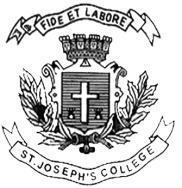 B.A (POLITICAL SCIENCE) – V SEMESTERSEMESTER EXAMINATION: OCTOBER 2023(Examination conducted in November /December 2023)PSVO 5423- (VOC 1(A)) MEDIA AND POLITICS(For current batch students only)Time: 2 Hours								    Max Marks: 60This paper contains ONE printed page and THREE parts.PART-AI Answer any FIVE of the following questions in about 40-50 words each 	(5X3= 15)What are the three types of Political Culture?What are the different kinds of Electronic media?What is journalism of courage?What is citizen journalism?What is Baudrillard’s idea of hyper reality?What is Folk Media?What is Globalisation?PART-BII Answer any TWO of the following questions in about 100-150 words each (2X7.5=15)Discuss the role of different agencies with respect to Political Communication.Examine the different types media and its significanceDiscuss the different elements that a newspaper covers.Examine the importance of editorial pages in a newspaper.What role does social media play in covering elections?PART - CIII Answer any TWO of the following questions in about 200-250 words each (2X15=30)Explain the challenges faced by reporters to report ethically?How do political parties help in Political Participation? With the help of suitable examples explain the role of the media in this.What all elements are covered in the newspaper apart from political news? Elaborate with examples.Explain in detail how globalisation has changed the face of media in recent times?With the help of suitable examples, discuss the role that the media plays in relation to the Judiciary.										PS_VOC-1(A)_23